Dear Pennsylvania One Call System Stakeholder:Act 50 of 2017 authorizes the Pennsylvania Public Utility Commission (PUC) to enforce provisions of Pennsylvania’s Underground Utility Line Protection Law, also known as the “One Call Law.”  Included in Act 50 is the creation of a Damage Prevention Committee (DPC), which meets regularly to review alleged violations of Act 50 and makes determinations as to the appropriate response including, but not limited to, the issuance of warning letters or administrative penalties.The PUC is currently accepting nominations for a DPC representative from the following industry:Non-municipally owned or affiliated facility owner industries – Natural gas or petroleum pipeline industry – nominated by facility owners or affiliated organizations (1 position).Forms and instructions for submitting nominations are available on the PUC’s webpage (https://www.puc.pa.gov/pipeline/damage-prevention-committee/).Completed nominations forms must be submitted directly to the Secretary of the PUC, Rosemary Chiavetta, at rchiavetta@pa.gov.  Nominations must be received by close of business (4:30 p.m. EST) on February 5, 2024.This Appointment to the DPC will begin in March of 2024, and persons appointed to the DPC must have the appropriate level of expertise within the operation of Act 50.Members are appointed for a single term of three years.  After the term is completed, members seeking to remain on the DPC are required to reapply for DPC membership.Questions regarding nominations for the PUC’s should be directed to Rosemary Chiavetta, Secretary of the PUC, at rchiavetta@pa.gov or (717) 772-7777.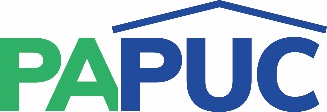                      COMMONWEALTH OF PENNSYLVANIAPENNSYLVANIA PUBLIC UTILITY COMMISSIONCOMMONWEALTH KEYSTONE BUILDING400 NORTH STREETHARRISBURG, PENNSYLVANIA 17120